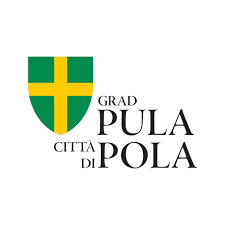 GRAD PULA – POLAUPRAVNI ODJEL ZA DRUŠTVENE DJELATNOSTI, MLADE I SPORTZAHTJEV ZA ISPLATU NOVČANE POMOĆI ZA OPREMU NOVOROĐENOG DJETETA1. Ime i prezime podnositelja  zahtjeva*:  _____________________________________OIB podnositelja zahtjeva :                          _____________________________________Adresa prebivališta:                                      _____________________________________Tel/mob:                                                       _____________________________________e-mail (adresa elektroničke pošte):              _____________________________________IBAN podnositelja zahtjeva:                        _____________________________________Datum podnošenja zahtjeva:                            _____________________________________2. Ime i prezime novorođenog djeteta:    ______________________________________OIB:                                                            ______________________________________Datum rođenja djeteta:                                ______________________________________3. Podaci o svoj drugoj djeci u obitelji podnositelja zahtjeva: 4. Ime i prezime drugog roditelja:     ______________________________________OIB drugog roditelja:                            ______________________________________Adresa prebivališta:                              ______________________________________Tel/mob:                                               ______________________________________e-mail (adresa elektroničke pošte):       ______________________________________ Uz zahtjev priložiti:- Uvjerenje o prebivalištu podnositelja zahtjeva, novorođenog djeteta i drugog roditelja – (elektronički zapis o prebavalištu)- Izvod iz matice rođenih za novorođeno dijete - Izvod iz matice rođenih za svu drugu djecu podnositelja zahtjeva- Pravomoćno rješenje o posvojenju (ukoliko je dijete posvojeno)- Ukoliko su roditelji strani državljani potrebno je priložiti dokaz o prijavljenom stalnom boravku roditelja podnositelja, odnosno dozvolu za boravak za azilante i strance pod supsidijarnom zaštitomGrad Pula-Pola ima pravo zatražiti dodatnu dokumentaciju o čemu će vas tijekom postupka obrade vašeg zahtjeva obavijestiti službenik.Napomena: *roditelj/skrbnik – koji ima aktualno prebivalište na području grada PuleIZJAVA:Izjavljujem pod kaznenom i materijalnom odgovornošću da su podaci koje navodim točni te da  sam suglasna/an da nadležni upravni odjel ima pravo provjeravati, obrađivati, čuvati i koristiti navedene podatke u skladu s važećim propisima. Upoznat/a sam sa odredbama Zakona o elektroničkoj ispravi („Narodne novine“ br. 150/05), te izričito izjavljujem da sam suglasan da mi Grad Pula sva pismena povodom ovog zahtjeva dostavlja elektroničkim putem.E-mail adresa na koju želim primati pismena: ………………………………………………………                                                                                   Potpis  ………………………………………IME I PREZIME DJETETAOIB DJETETADATUM ROĐENJA DJETETA